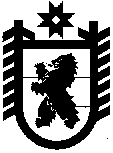 Российская ФедерацияРеспублика КарелияАдминистрация Главы Республики КарелияПРИКАЗг. ПетрозаводскО реализации постановления Правительства Республики Карелия от 4 апреля 2014 года № 86-П «Об утверждении Порядка проведения конкурсного отбора проектов для предоставления субсидий на поддержку местных инициатив граждан, проживающих в муниципальных образованиях в Республике Карелия»В соответствии с постановлением Правительства Республики Карелия от 4 апреля 2014 года № 86-П «Об утверждении Порядка проведения конкурсного отбора проектов для предоставления субсидий на поддержку местных инициатив граждан, проживающих в муниципальных образованиях в Республике Карелия» ПРИКАЗЫВАЮ:Утвердить:перечень вопросов местного значения, на решение которых направлены проекты для предоставления субсидий на поддержку местных инициатив граждан, проживающих в муниципальных образованиях в Республике Карелия (далее – проект) согласно приложению 1;заявку для участия в конкурсном отборе проектов по форме согласно приложению 2; критерии конкурсного отбора проектов согласно приложению 3;заявление о включении в проект дополнительных мероприятий, направленных на его реализацию по форме согласно приложению 4;отчет о реализации проекта по форме согласно приложению 5.2.	Контроль за исполнением настоящего приказа возложить на начальника управления Главы Республики Карелия по вопросам муниципального развития Г.В. Фандеева.3. Признать утратившим силу приказ Администрации Главы Республики Карелия от 28 сентября 2016 года № 124 «О реализации постановления Правительства Республики Карелия от 4 апреля 2014 года № 86-П «Об утверждении Порядка проведения конкурсного отбора проектов для предоставления субсидий на поддержку местных инициатив граждан, проживающих в муниципальных образованиях в Республике Карелия» (Собрание законодательства Республики Карелия, 2016, №10, ст.2269).Руководитель Администрации Главы Республики Карелия                                                           Т.П. ИгнатьеваПриложение 1 к приказу Администрации Главы Республики Карелияот 31 октября 2017 года № 196Перечень вопросов местного значения, на решение которых направлены проекты для предоставления субсидий на поддержку местных инициатив граждан, проживающих в муниципальных образованиях в Республике КарелияОрганизация в границах муниципального образования электро-, тепло-, газо- и водоснабжения населения, водоотведения (за исключением строительства новых и реконструкции действующих объектов и сетей водоснабжения, водоотведения, ремонта внутридомовых водопроводных сетей).Дорожная деятельность в отношении автомобильных дорог местного значения в границах населенных пунктов поселения, городского округа и обеспечение безопасности дорожного движения на них.Создание условий для предоставления транспортных услуг населению и организация транспортного обслуживания населения в границах городского округа, поселения, между поселениями в границах муниципального района.Обеспечение первичных мер пожарной безопасности в границах городского округа, населенных пунктов поселения.Организация предоставления общедоступного и бесплатного дошкольного, начального общего, основного общего, среднего общего, дополнительного образования в муниципальных образовательных организациях.Организация библиотечного обслуживания населения (за исключением комплектования и обеспечения сохранности библиотечных фондов библиотек).Создание условий для организации досуга и обеспечения жителей поселений и городских округов услугами организаций культуры.Сохранение, использование и популяризация объектов культурного наследия (памятников истории и культуры), находящихся в собственности муниципального образования.Создание условий для развития местного традиционного народного художественного творчества.Создание условий для обеспечения жителей поселений и городских округов услугами связи.Создание условий для развития туризма.Обеспечение условий для развития на территории поселения, муниципального района и городского округа физической культуры, школьного спорта и массового спорта.Создание условий для массового отдыха жителей поселений и городских округов, организация обустройства мест массового отдыха населения.Организация благоустройства территории поселения и городского округа (включая освещение улиц, озеленение территории, размещение малых архитектурных форм).Участие в организации деятельности по сбору (в том числе раздельному сбору) твердых коммунальных отходов.Содержание мест захоронения.Приложение 3 к приказу Администрации Главы Республики Карелияот 31 октября 2017 года № 196Критерии конкурсного отбора проектов для предоставления субсидий на поддержку местных инициатив граждан, проживающих в муниципальных образованиях в Республике Карелия* городской округ, муниципальный район, городское или сельское поселение; ** указывается процент от общего числа жителей населенного пункта, в границах которого планируется реализация проекта (по данным Территориального органа Федеральной службы государственной статистики по Республике Карелия на 1 января года, предшествующего году реализации проекта). Если реализация проекта предполагается в двух и более населенных пунктах, то указывается процент от общего числа жителей данных населенных пунктов;*** указывается процент от общего числа жителей населенного пункта, в границах которого состоялось собрание граждан (по данным Территориального органа Федеральной службы государственной статистики по Республике Карелия на 1 января года, предшествующего году реализации проекта);**** указывается количество человек, принявших участие в собрании граждан согласно протоколу собрания граждан.Приложение 4 к приказу Администрации Главы Республики Карелияот 31 октября 2017 года № 196Заявлениео включении в проект для предоставления субсидий на поддержку местных инициатив граждан, проживающих в муниципальных образованиях в Республике Карелия, дополнительных мероприятийВ связи с возникновением при реализации проекта «__________________» экономии средств по итогам размещения заказов на приобретение товаров, выполнение работ, оказание услуг для муниципальных нужд в размере ______________ (___________) рублей прошу согласовать включение дополнительных мероприятий, направленных на реализацию данного проекта, в соответствии с утвержденной локальной сметой (сводным сметным расчетом) на работы (услуги) стоимостью ______________ (___________) рублей.Приложение: на ___ л. в 1 экз.Глава (глава администрации)муниципального образования ___________________________ ___________________/________________(подпись)                         (расшифровка)«___»______________201__ г.м.п.Приложение 5 к приказу Администрации Главы Республики Карелияот 31 октября 2017 года № 196Отчет ___________________________________________(муниципальное образование)о реализации проекта _________________________________________                           (наименование проекта)для предоставления субсидий на поддержку местных инициатив граждан, проживающих в муниципальных образованиях в Республике Карелия 31.10.2017№ 196Приложение 2 к приказу Администрации Главы Республики Карелияот 31 октября 2017 года № 196Приложение 2 к приказу Администрации Главы Республики Карелияот 31 октября 2017 года № 196Приложение 2 к приказу Администрации Главы Республики Карелияот 31 октября 2017 года № 196Приложение 2 к приказу Администрации Главы Республики Карелияот 31 октября 2017 года № 196Приложение 2 к приказу Администрации Главы Республики Карелияот 31 октября 2017 года № 196Приложение 2 к приказу Администрации Главы Республики Карелияот 31 октября 2017 года № 196Приложение 2 к приказу Администрации Главы Республики Карелияот 31 октября 2017 года № 196Приложение 2 к приказу Администрации Главы Республики Карелияот 31 октября 2017 года № 196Приложение 2 к приказу Администрации Главы Республики Карелияот 31 октября 2017 года № 196Приложение 2 к приказу Администрации Главы Республики Карелияот 31 октября 2017 года № 196ЗАЯВКАЗАЯВКАЗАЯВКАЗАЯВКАЗАЯВКАЗАЯВКАЗАЯВКАЗАЯВКАЗАЯВКАЗАЯВКАдля участия в конкурсном отборе проектов для предоставления субсидий на поддержку местных инициатив граждан, проживающих в _______________________________________________ в Республике Карелия                            (муниципальное образование)для участия в конкурсном отборе проектов для предоставления субсидий на поддержку местных инициатив граждан, проживающих в _______________________________________________ в Республике Карелия                            (муниципальное образование)для участия в конкурсном отборе проектов для предоставления субсидий на поддержку местных инициатив граждан, проживающих в _______________________________________________ в Республике Карелия                            (муниципальное образование)для участия в конкурсном отборе проектов для предоставления субсидий на поддержку местных инициатив граждан, проживающих в _______________________________________________ в Республике Карелия                            (муниципальное образование)для участия в конкурсном отборе проектов для предоставления субсидий на поддержку местных инициатив граждан, проживающих в _______________________________________________ в Республике Карелия                            (муниципальное образование)для участия в конкурсном отборе проектов для предоставления субсидий на поддержку местных инициатив граждан, проживающих в _______________________________________________ в Республике Карелия                            (муниципальное образование)для участия в конкурсном отборе проектов для предоставления субсидий на поддержку местных инициатив граждан, проживающих в _______________________________________________ в Республике Карелия                            (муниципальное образование)для участия в конкурсном отборе проектов для предоставления субсидий на поддержку местных инициатив граждан, проживающих в _______________________________________________ в Республике Карелия                            (муниципальное образование)для участия в конкурсном отборе проектов для предоставления субсидий на поддержку местных инициатив граждан, проживающих в _______________________________________________ в Республике Карелия                            (муниципальное образование)для участия в конкурсном отборе проектов для предоставления субсидий на поддержку местных инициатив граждан, проживающих в _______________________________________________ в Республике Карелия                            (муниципальное образование)1.Наименование проекта для предоставления субсидий на поддержку местных инициатив граждан, проживающих в муниципальных образованиях в Республике Карелия (далее – проект):1.Наименование проекта для предоставления субсидий на поддержку местных инициатив граждан, проживающих в муниципальных образованиях в Республике Карелия (далее – проект):1.Наименование проекта для предоставления субсидий на поддержку местных инициатив граждан, проживающих в муниципальных образованиях в Республике Карелия (далее – проект):1.Наименование проекта для предоставления субсидий на поддержку местных инициатив граждан, проживающих в муниципальных образованиях в Республике Карелия (далее – проект):1.Наименование проекта для предоставления субсидий на поддержку местных инициатив граждан, проживающих в муниципальных образованиях в Республике Карелия (далее – проект):1.Наименование проекта для предоставления субсидий на поддержку местных инициатив граждан, проживающих в муниципальных образованиях в Республике Карелия (далее – проект):1.Наименование проекта для предоставления субсидий на поддержку местных инициатив граждан, проживающих в муниципальных образованиях в Республике Карелия (далее – проект):1.Наименование проекта для предоставления субсидий на поддержку местных инициатив граждан, проживающих в муниципальных образованиях в Республике Карелия (далее – проект):1.Наименование проекта для предоставления субсидий на поддержку местных инициатив граждан, проживающих в муниципальных образованиях в Республике Карелия (далее – проект):1.Наименование проекта для предоставления субсидий на поддержку местных инициатив граждан, проживающих в муниципальных образованиях в Республике Карелия (далее – проект):(название проекта в соответствии с протоколом собрания, сметной и технической документацией)(название проекта в соответствии с протоколом собрания, сметной и технической документацией)(название проекта в соответствии с протоколом собрания, сметной и технической документацией)(название проекта в соответствии с протоколом собрания, сметной и технической документацией)(название проекта в соответствии с протоколом собрания, сметной и технической документацией)(название проекта в соответствии с протоколом собрания, сметной и технической документацией)(название проекта в соответствии с протоколом собрания, сметной и технической документацией)(название проекта в соответствии с протоколом собрания, сметной и технической документацией)(название проекта в соответствии с протоколом собрания, сметной и технической документацией)(название проекта в соответствии с протоколом собрания, сметной и технической документацией)2. Место реализации проекта:2. Место реализации проекта:2. Место реализации проекта:2. Место реализации проекта:2.1. Муниципальное образование в Республике Карелия: 2.1. Муниципальное образование в Республике Карелия: 2.1. Муниципальное образование в Республике Карелия: 2.1. Муниципальное образование в Республике Карелия: 2.1. Муниципальное образование в Республике Карелия: 2.1. Муниципальное образование в Республике Карелия: 2.1. Муниципальное образование в Республике Карелия: 2.1. Муниципальное образование в Республике Карелия: 2.1. Муниципальное образование в Республике Карелия: 2.1. Муниципальное образование в Республике Карелия: 2.2. Населенный пункт*:2.2. Населенный пункт*:2.2. Населенный пункт*:2.2. Населенный пункт*:* в случае, если проект реализуется в нескольких населенных пунктах, то указываются названия всех населенных пунктов* в случае, если проект реализуется в нескольких населенных пунктах, то указываются названия всех населенных пунктов* в случае, если проект реализуется в нескольких населенных пунктах, то указываются названия всех населенных пунктов* в случае, если проект реализуется в нескольких населенных пунктах, то указываются названия всех населенных пунктов* в случае, если проект реализуется в нескольких населенных пунктах, то указываются названия всех населенных пунктов* в случае, если проект реализуется в нескольких населенных пунктах, то указываются названия всех населенных пунктов* в случае, если проект реализуется в нескольких населенных пунктах, то указываются названия всех населенных пунктов* в случае, если проект реализуется в нескольких населенных пунктах, то указываются названия всех населенных пунктов* в случае, если проект реализуется в нескольких населенных пунктах, то указываются названия всех населенных пунктов* в случае, если проект реализуется в нескольких населенных пунктах, то указываются названия всех населенных пунктов2.3. Численность населения муниципального образования:2.3. Численность населения муниципального образования:2.3. Численность населения муниципального образования:2.3. Численность населения муниципального образования:2.3. Численность населения муниципального образования:2.3. Численность населения муниципального образования:2.3. Численность населения муниципального образования:2.3. Численность населения муниципального образования:2.3. Численность населения муниципального образования:2.3. Численность населения муниципального образования:(по данным Территориального органа Федеральной службы государственной статистики по Республике Карелия на 1 января года, предшествующего году реализации проекта)(по данным Территориального органа Федеральной службы государственной статистики по Республике Карелия на 1 января года, предшествующего году реализации проекта)(по данным Территориального органа Федеральной службы государственной статистики по Республике Карелия на 1 января года, предшествующего году реализации проекта)(по данным Территориального органа Федеральной службы государственной статистики по Республике Карелия на 1 января года, предшествующего году реализации проекта)(по данным Территориального органа Федеральной службы государственной статистики по Республике Карелия на 1 января года, предшествующего году реализации проекта)(по данным Территориального органа Федеральной службы государственной статистики по Республике Карелия на 1 января года, предшествующего году реализации проекта)(по данным Территориального органа Федеральной службы государственной статистики по Республике Карелия на 1 января года, предшествующего году реализации проекта)(по данным Территориального органа Федеральной службы государственной статистики по Республике Карелия на 1 января года, предшествующего году реализации проекта)(по данным Территориального органа Федеральной службы государственной статистики по Республике Карелия на 1 января года, предшествующего году реализации проекта)(по данным Территориального органа Федеральной службы государственной статистики по Республике Карелия на 1 января года, предшествующего году реализации проекта)3. Описание проекта:3. Описание проекта:3. Описание проекта:3. Описание проекта:3. Описание проекта:3. Описание проекта:3. Описание проекта:3. Описание проекта:3. Описание проекта:3. Описание проекта:3.1. Типология проекта:3.1. Типология проекта:3.1. Типология проекта:3.1. Типология проекта:3.1. Типология проекта:3.1. Типология проекта:3.1. Типология проекта:3.1. Типология проекта:3.1. Типология проекта:3.1. Типология проекта:(1) объекты благоустройства; (2) объекты культуры; (3) объекты библиотечного обслуживания; (4) объекты развития местного традиционного народного художественного творчества; (5) объекты культурного наследия; (6) объекты, используемые для проведения общественных и культурно-массовых мероприятий; (7) объекты жилищно-коммунального хозяйства, (8) объекты водоснабжения; (9) автомобильные дороги и сооружения на них; (10) детские площадки; (11) места захоронения; (12) объекты для обеспечения первичных мер пожарной безопасности; (13) объекты туризма; (14) объекты физической культуры и спорта; (15) объекты бытового обслуживания; (16) места массового отдыха населения; (17) иное(1) объекты благоустройства; (2) объекты культуры; (3) объекты библиотечного обслуживания; (4) объекты развития местного традиционного народного художественного творчества; (5) объекты культурного наследия; (6) объекты, используемые для проведения общественных и культурно-массовых мероприятий; (7) объекты жилищно-коммунального хозяйства, (8) объекты водоснабжения; (9) автомобильные дороги и сооружения на них; (10) детские площадки; (11) места захоронения; (12) объекты для обеспечения первичных мер пожарной безопасности; (13) объекты туризма; (14) объекты физической культуры и спорта; (15) объекты бытового обслуживания; (16) места массового отдыха населения; (17) иное(1) объекты благоустройства; (2) объекты культуры; (3) объекты библиотечного обслуживания; (4) объекты развития местного традиционного народного художественного творчества; (5) объекты культурного наследия; (6) объекты, используемые для проведения общественных и культурно-массовых мероприятий; (7) объекты жилищно-коммунального хозяйства, (8) объекты водоснабжения; (9) автомобильные дороги и сооружения на них; (10) детские площадки; (11) места захоронения; (12) объекты для обеспечения первичных мер пожарной безопасности; (13) объекты туризма; (14) объекты физической культуры и спорта; (15) объекты бытового обслуживания; (16) места массового отдыха населения; (17) иное(1) объекты благоустройства; (2) объекты культуры; (3) объекты библиотечного обслуживания; (4) объекты развития местного традиционного народного художественного творчества; (5) объекты культурного наследия; (6) объекты, используемые для проведения общественных и культурно-массовых мероприятий; (7) объекты жилищно-коммунального хозяйства, (8) объекты водоснабжения; (9) автомобильные дороги и сооружения на них; (10) детские площадки; (11) места захоронения; (12) объекты для обеспечения первичных мер пожарной безопасности; (13) объекты туризма; (14) объекты физической культуры и спорта; (15) объекты бытового обслуживания; (16) места массового отдыха населения; (17) иное(1) объекты благоустройства; (2) объекты культуры; (3) объекты библиотечного обслуживания; (4) объекты развития местного традиционного народного художественного творчества; (5) объекты культурного наследия; (6) объекты, используемые для проведения общественных и культурно-массовых мероприятий; (7) объекты жилищно-коммунального хозяйства, (8) объекты водоснабжения; (9) автомобильные дороги и сооружения на них; (10) детские площадки; (11) места захоронения; (12) объекты для обеспечения первичных мер пожарной безопасности; (13) объекты туризма; (14) объекты физической культуры и спорта; (15) объекты бытового обслуживания; (16) места массового отдыха населения; (17) иное(1) объекты благоустройства; (2) объекты культуры; (3) объекты библиотечного обслуживания; (4) объекты развития местного традиционного народного художественного творчества; (5) объекты культурного наследия; (6) объекты, используемые для проведения общественных и культурно-массовых мероприятий; (7) объекты жилищно-коммунального хозяйства, (8) объекты водоснабжения; (9) автомобильные дороги и сооружения на них; (10) детские площадки; (11) места захоронения; (12) объекты для обеспечения первичных мер пожарной безопасности; (13) объекты туризма; (14) объекты физической культуры и спорта; (15) объекты бытового обслуживания; (16) места массового отдыха населения; (17) иное(1) объекты благоустройства; (2) объекты культуры; (3) объекты библиотечного обслуживания; (4) объекты развития местного традиционного народного художественного творчества; (5) объекты культурного наследия; (6) объекты, используемые для проведения общественных и культурно-массовых мероприятий; (7) объекты жилищно-коммунального хозяйства, (8) объекты водоснабжения; (9) автомобильные дороги и сооружения на них; (10) детские площадки; (11) места захоронения; (12) объекты для обеспечения первичных мер пожарной безопасности; (13) объекты туризма; (14) объекты физической культуры и спорта; (15) объекты бытового обслуживания; (16) места массового отдыха населения; (17) иное(1) объекты благоустройства; (2) объекты культуры; (3) объекты библиотечного обслуживания; (4) объекты развития местного традиционного народного художественного творчества; (5) объекты культурного наследия; (6) объекты, используемые для проведения общественных и культурно-массовых мероприятий; (7) объекты жилищно-коммунального хозяйства, (8) объекты водоснабжения; (9) автомобильные дороги и сооружения на них; (10) детские площадки; (11) места захоронения; (12) объекты для обеспечения первичных мер пожарной безопасности; (13) объекты туризма; (14) объекты физической культуры и спорта; (15) объекты бытового обслуживания; (16) места массового отдыха населения; (17) иное(1) объекты благоустройства; (2) объекты культуры; (3) объекты библиотечного обслуживания; (4) объекты развития местного традиционного народного художественного творчества; (5) объекты культурного наследия; (6) объекты, используемые для проведения общественных и культурно-массовых мероприятий; (7) объекты жилищно-коммунального хозяйства, (8) объекты водоснабжения; (9) автомобильные дороги и сооружения на них; (10) детские площадки; (11) места захоронения; (12) объекты для обеспечения первичных мер пожарной безопасности; (13) объекты туризма; (14) объекты физической культуры и спорта; (15) объекты бытового обслуживания; (16) места массового отдыха населения; (17) иное(1) объекты благоустройства; (2) объекты культуры; (3) объекты библиотечного обслуживания; (4) объекты развития местного традиционного народного художественного творчества; (5) объекты культурного наследия; (6) объекты, используемые для проведения общественных и культурно-массовых мероприятий; (7) объекты жилищно-коммунального хозяйства, (8) объекты водоснабжения; (9) автомобильные дороги и сооружения на них; (10) детские площадки; (11) места захоронения; (12) объекты для обеспечения первичных мер пожарной безопасности; (13) объекты туризма; (14) объекты физической культуры и спорта; (15) объекты бытового обслуживания; (16) места массового отдыха населения; (17) иное3.2. Наличие выписки из реестра муниципального имущества (копии иных документов, подтверждающих право муниципальной собственности) на недвижимое имущество, предназначенное для реализации проекта:3.2. Наличие выписки из реестра муниципального имущества (копии иных документов, подтверждающих право муниципальной собственности) на недвижимое имущество, предназначенное для реализации проекта:3.2. Наличие выписки из реестра муниципального имущества (копии иных документов, подтверждающих право муниципальной собственности) на недвижимое имущество, предназначенное для реализации проекта:3.2. Наличие выписки из реестра муниципального имущества (копии иных документов, подтверждающих право муниципальной собственности) на недвижимое имущество, предназначенное для реализации проекта:3.2. Наличие выписки из реестра муниципального имущества (копии иных документов, подтверждающих право муниципальной собственности) на недвижимое имущество, предназначенное для реализации проекта:3.2. Наличие выписки из реестра муниципального имущества (копии иных документов, подтверждающих право муниципальной собственности) на недвижимое имущество, предназначенное для реализации проекта:3.2. Наличие выписки из реестра муниципального имущества (копии иных документов, подтверждающих право муниципальной собственности) на недвижимое имущество, предназначенное для реализации проекта:3.2. Наличие выписки из реестра муниципального имущества (копии иных документов, подтверждающих право муниципальной собственности) на недвижимое имущество, предназначенное для реализации проекта:3.2. Наличие выписки из реестра муниципального имущества (копии иных документов, подтверждающих право муниципальной собственности) на недвижимое имущество, предназначенное для реализации проекта:3.2. Наличие выписки из реестра муниципального имущества (копии иных документов, подтверждающих право муниципальной собственности) на недвижимое имущество, предназначенное для реализации проекта:(указывается номер документа)(указывается номер документа)(указывается номер документа)(указывается номер документа)(указывается номер документа)(указывается номер документа)(указывается номер документа)(указывается номер документа)(указывается номер документа)(указывается номер документа)3.3. Описание проблемы, на решение которой направлен проект:3.3. Описание проблемы, на решение которой направлен проект:3.3. Описание проблемы, на решение которой направлен проект:3.3. Описание проблемы, на решение которой направлен проект:3.3. Описание проблемы, на решение которой направлен проект:3.3. Описание проблемы, на решение которой направлен проект:3.3. Описание проблемы, на решение которой направлен проект:3.3. Описание проблемы, на решение которой направлен проект:3.3. Описание проблемы, на решение которой направлен проект:3.3. Описание проблемы, на решение которой направлен проект:(суть проблемы, ее негативные социально-экономические последствия, год постройки муниципального имущества, предусмотренного проектом, его текущее состояние, степень неотложности решения проблемы и т.д.)(суть проблемы, ее негативные социально-экономические последствия, год постройки муниципального имущества, предусмотренного проектом, его текущее состояние, степень неотложности решения проблемы и т.д.)(суть проблемы, ее негативные социально-экономические последствия, год постройки муниципального имущества, предусмотренного проектом, его текущее состояние, степень неотложности решения проблемы и т.д.)(суть проблемы, ее негативные социально-экономические последствия, год постройки муниципального имущества, предусмотренного проектом, его текущее состояние, степень неотложности решения проблемы и т.д.)(суть проблемы, ее негативные социально-экономические последствия, год постройки муниципального имущества, предусмотренного проектом, его текущее состояние, степень неотложности решения проблемы и т.д.)(суть проблемы, ее негативные социально-экономические последствия, год постройки муниципального имущества, предусмотренного проектом, его текущее состояние, степень неотложности решения проблемы и т.д.)(суть проблемы, ее негативные социально-экономические последствия, год постройки муниципального имущества, предусмотренного проектом, его текущее состояние, степень неотложности решения проблемы и т.д.)(суть проблемы, ее негативные социально-экономические последствия, год постройки муниципального имущества, предусмотренного проектом, его текущее состояние, степень неотложности решения проблемы и т.д.)(суть проблемы, ее негативные социально-экономические последствия, год постройки муниципального имущества, предусмотренного проектом, его текущее состояние, степень неотложности решения проблемы и т.д.)(суть проблемы, ее негативные социально-экономические последствия, год постройки муниципального имущества, предусмотренного проектом, его текущее состояние, степень неотложности решения проблемы и т.д.)(суть проблемы, ее негативные социально-экономические последствия, год постройки муниципального имущества, предусмотренного проектом, его текущее состояние, степень неотложности решения проблемы и т.д.)(суть проблемы, ее негативные социально-экономические последствия, год постройки муниципального имущества, предусмотренного проектом, его текущее состояние, степень неотложности решения проблемы и т.д.)(суть проблемы, ее негативные социально-экономические последствия, год постройки муниципального имущества, предусмотренного проектом, его текущее состояние, степень неотложности решения проблемы и т.д.)(суть проблемы, ее негативные социально-экономические последствия, год постройки муниципального имущества, предусмотренного проектом, его текущее состояние, степень неотложности решения проблемы и т.д.)(суть проблемы, ее негативные социально-экономические последствия, год постройки муниципального имущества, предусмотренного проектом, его текущее состояние, степень неотложности решения проблемы и т.д.)(суть проблемы, ее негативные социально-экономические последствия, год постройки муниципального имущества, предусмотренного проектом, его текущее состояние, степень неотложности решения проблемы и т.д.)(суть проблемы, ее негативные социально-экономические последствия, год постройки муниципального имущества, предусмотренного проектом, его текущее состояние, степень неотложности решения проблемы и т.д.)(суть проблемы, ее негативные социально-экономические последствия, год постройки муниципального имущества, предусмотренного проектом, его текущее состояние, степень неотложности решения проблемы и т.д.)(суть проблемы, ее негативные социально-экономические последствия, год постройки муниципального имущества, предусмотренного проектом, его текущее состояние, степень неотложности решения проблемы и т.д.)(суть проблемы, ее негативные социально-экономические последствия, год постройки муниципального имущества, предусмотренного проектом, его текущее состояние, степень неотложности решения проблемы и т.д.)(суть проблемы, ее негативные социально-экономические последствия, год постройки муниципального имущества, предусмотренного проектом, его текущее состояние, степень неотложности решения проблемы и т.д.)(суть проблемы, ее негативные социально-экономические последствия, год постройки муниципального имущества, предусмотренного проектом, его текущее состояние, степень неотложности решения проблемы и т.д.)(суть проблемы, ее негативные социально-экономические последствия, год постройки муниципального имущества, предусмотренного проектом, его текущее состояние, степень неотложности решения проблемы и т.д.)(суть проблемы, ее негативные социально-экономические последствия, год постройки муниципального имущества, предусмотренного проектом, его текущее состояние, степень неотложности решения проблемы и т.д.)(суть проблемы, ее негативные социально-экономические последствия, год постройки муниципального имущества, предусмотренного проектом, его текущее состояние, степень неотложности решения проблемы и т.д.)(суть проблемы, ее негативные социально-экономические последствия, год постройки муниципального имущества, предусмотренного проектом, его текущее состояние, степень неотложности решения проблемы и т.д.)(суть проблемы, ее негативные социально-экономические последствия, год постройки муниципального имущества, предусмотренного проектом, его текущее состояние, степень неотложности решения проблемы и т.д.)(суть проблемы, ее негативные социально-экономические последствия, год постройки муниципального имущества, предусмотренного проектом, его текущее состояние, степень неотложности решения проблемы и т.д.)(суть проблемы, ее негативные социально-экономические последствия, год постройки муниципального имущества, предусмотренного проектом, его текущее состояние, степень неотложности решения проблемы и т.д.)(суть проблемы, ее негативные социально-экономические последствия, год постройки муниципального имущества, предусмотренного проектом, его текущее состояние, степень неотложности решения проблемы и т.д.)3.4. Мероприятия по реализации проекта: 3.4. Мероприятия по реализации проекта: 3.4. Мероприятия по реализации проекта: 3.4. Мероприятия по реализации проекта: 3.4. Мероприятия по реализации проекта: 3.4. Мероприятия по реализации проекта: 3.4. Мероприятия по реализации проекта: 3.4. Мероприятия по реализации проекта: 3.4. Мероприятия по реализации проекта: 3.4. Мероприятия по реализации проекта: (указываются мероприятия, которые планируется выполнить в рамках проекта)(указываются мероприятия, которые планируется выполнить в рамках проекта)(указываются мероприятия, которые планируется выполнить в рамках проекта)(указываются мероприятия, которые планируется выполнить в рамках проекта)(указываются мероприятия, которые планируется выполнить в рамках проекта)(указываются мероприятия, которые планируется выполнить в рамках проекта)(указываются мероприятия, которые планируется выполнить в рамках проекта)(указываются мероприятия, которые планируется выполнить в рамках проекта)(указываются мероприятия, которые планируется выполнить в рамках проекта)(указываются мероприятия, которые планируется выполнить в рамках проекта)№ п/пВиды работ (услуг)Виды работ (услуг)Виды работ (услуг)Виды работ (услуг)Стоимость (рублей)Стоимость (рублей)Стоимость (рублей)КомментарииКомментарии12222333441.Ремонтные работы (в том числе работы по ремонту, приобретению материалов, оборудования)Ремонтные работы (в том числе работы по ремонту, приобретению материалов, оборудования)Ремонтные работы (в том числе работы по ремонту, приобретению материалов, оборудования)Ремонтные работы (в том числе работы по ремонту, приобретению материалов, оборудования)2.Приобретение материалов (за исключением материалов, указанных в строке 1)Приобретение материалов (за исключением материалов, указанных в строке 1)Приобретение материалов (за исключением материалов, указанных в строке 1)Приобретение материалов (за исключением материалов, указанных в строке 1)3.Приобретение оборудования (за исключением оборудования, указанного в строке 1)Приобретение оборудования (за исключением оборудования, указанного в строке 1)Приобретение оборудования (за исключением оборудования, указанного в строке 1)Приобретение оборудования (за исключением оборудования, указанного в строке 1)4.Строительный контроль (не более 5% от стоимости проекта)Строительный контроль (не более 5% от стоимости проекта)Строительный контроль (не более 5% от стоимости проекта)Строительный контроль (не более 5% от стоимости проекта)5.Прочие расходы (описание)Прочие расходы (описание)Прочие расходы (описание)Прочие расходы (описание)ИТОГО:ИТОГО:ИТОГО:ИТОГО:3.5. Ожидаемые результаты:3.5. Ожидаемые результаты:3.5. Ожидаемые результаты:3.5. Ожидаемые результаты:(указывается прогноз влияния реализации проекта на ситуацию в муниципальном образовании)(указывается прогноз влияния реализации проекта на ситуацию в муниципальном образовании)(указывается прогноз влияния реализации проекта на ситуацию в муниципальном образовании)(указывается прогноз влияния реализации проекта на ситуацию в муниципальном образовании)(указывается прогноз влияния реализации проекта на ситуацию в муниципальном образовании)(указывается прогноз влияния реализации проекта на ситуацию в муниципальном образовании)(указывается прогноз влияния реализации проекта на ситуацию в муниципальном образовании)(указывается прогноз влияния реализации проекта на ситуацию в муниципальном образовании)(указывается прогноз влияния реализации проекта на ситуацию в муниципальном образовании)(указывается прогноз влияния реализации проекта на ситуацию в муниципальном образовании)3.6. Наличие технической, проектной и сметной документации: 3.6. Наличие технической, проектной и сметной документации: 3.6. Наличие технической, проектной и сметной документации: 3.6. Наличие технической, проектной и сметной документации: 3.6. Наличие технической, проектной и сметной документации: 3.6. Наличие технической, проектной и сметной документации: 3.6. Наличие технической, проектной и сметной документации: 3.6. Наличие технической, проектной и сметной документации: 3.6. Наличие технической, проектной и сметной документации: (указывается существующая техническая, проектная и сметная документация)(указывается существующая техническая, проектная и сметная документация)(указывается существующая техническая, проектная и сметная документация)(указывается существующая техническая, проектная и сметная документация)(указывается существующая техническая, проектная и сметная документация)(указывается существующая техническая, проектная и сметная документация)(указывается существующая техническая, проектная и сметная документация)(указывается существующая техническая, проектная и сметная документация)(указывается существующая техническая, проектная и сметная документация)(указывается существующая техническая, проектная и сметная документация)4. Информация для оценки заявки на участие в конкурсном отборе4. Информация для оценки заявки на участие в конкурсном отборе4. Информация для оценки заявки на участие в конкурсном отборе4. Информация для оценки заявки на участие в конкурсном отборе4. Информация для оценки заявки на участие в конкурсном отборе4. Информация для оценки заявки на участие в конкурсном отборе4. Информация для оценки заявки на участие в конкурсном отборе4. Информация для оценки заявки на участие в конкурсном отборе4. Информация для оценки заявки на участие в конкурсном отборе4. Информация для оценки заявки на участие в конкурсном отборе4.1. Планируемые источники финансирования мероприятий проекта4.1. Планируемые источники финансирования мероприятий проекта4.1. Планируемые источники финансирования мероприятий проекта4.1. Планируемые источники финансирования мероприятий проекта4.1. Планируемые источники финансирования мероприятий проекта4.1. Планируемые источники финансирования мероприятий проекта4.1. Планируемые источники финансирования мероприятий проекта4.1. Планируемые источники финансирования мероприятий проекта4.1. Планируемые источники финансирования мероприятий проекта4.1. Планируемые источники финансирования мероприятий проектатаблица 1таблица 1№ п/пВиды источников мероприятий проектаВиды источников мероприятий проектаВиды источников мероприятий проектаВиды источников мероприятий проектаВиды источников мероприятий проектаСумма
(рублей)Сумма
(рублей)Сумма
(рублей)Доля в общей сумме проекта (%)12222233341.Средства бюджета муниципального образованияСредства бюджета муниципального образованияСредства бюджета муниципального образованияСредства бюджета муниципального образованияСредства бюджета муниципального образования2.Безвозмездные поступления в бюджеты муниципальных образований от физических и юридических лиц:Безвозмездные поступления в бюджеты муниципальных образований от физических и юридических лиц:Безвозмездные поступления в бюджеты муниципальных образований от физических и юридических лиц:Безвозмездные поступления в бюджеты муниципальных образований от физических и юридических лиц:Безвозмездные поступления в бюджеты муниципальных образований от физических и юридических лиц:2.1.безвозмездные поступления от физических лиц (жителей) безвозмездные поступления от физических лиц (жителей) безвозмездные поступления от физических лиц (жителей) безвозмездные поступления от физических лиц (жителей) безвозмездные поступления от физических лиц (жителей) 2.2.безвозмездные поступления от юридических лицбезвозмездные поступления от юридических лицбезвозмездные поступления от юридических лицбезвозмездные поступления от юридических лицбезвозмездные поступления от юридических лиц3.Средства бюджета Республики КарелияСредства бюджета Республики КарелияСредства бюджета Республики КарелияСредства бюджета Республики КарелияСредства бюджета Республики КарелияИТОГО:ИТОГО:ИТОГО:ИТОГО:ИТОГО:Расшифровка безвозмездных поступлений от юридических лиц:Расшифровка безвозмездных поступлений от юридических лиц:Расшифровка безвозмездных поступлений от юридических лиц:Расшифровка безвозмездных поступлений от юридических лиц:Расшифровка безвозмездных поступлений от юридических лиц:Расшифровка безвозмездных поступлений от юридических лиц:Расшифровка безвозмездных поступлений от юридических лиц:Расшифровка безвозмездных поступлений от юридических лиц:Расшифровка безвозмездных поступлений от юридических лиц:Расшифровка безвозмездных поступлений от юридических лиц:(расшифровывается сумма строки 2.2 таблицы 1 пункта 4.1)(расшифровывается сумма строки 2.2 таблицы 1 пункта 4.1)(расшифровывается сумма строки 2.2 таблицы 1 пункта 4.1)(расшифровывается сумма строки 2.2 таблицы 1 пункта 4.1)(расшифровывается сумма строки 2.2 таблицы 1 пункта 4.1)(расшифровывается сумма строки 2.2 таблицы 1 пункта 4.1)(расшифровывается сумма строки 2.2 таблицы 1 пункта 4.1)(расшифровывается сумма строки 2.2 таблицы 1 пункта 4.1)(расшифровывается сумма строки 2.2 таблицы 1 пункта 4.1)(расшифровывается сумма строки 2.2 таблицы 1 пункта 4.1)таблица 2таблица 2№ п/пНаименование организацииНаименование организацииНаименование организацииНаименование организацииНаименование организацииНаименование организацииНаименование организацииНаименование организацииДенежный вклад, 
(рублей)12222222231.2.3.4.ИТОГО:ИТОГО:ИТОГО:ИТОГО:ИТОГО:ИТОГО:ИТОГО:ИТОГО:4.2. Население, которое будет регулярно пользоваться результатами от реализации проекта:4.2. Население, которое будет регулярно пользоваться результатами от реализации проекта:4.2. Население, которое будет регулярно пользоваться результатами от реализации проекта:4.2. Население, которое будет регулярно пользоваться результатами от реализации проекта:4.2. Население, которое будет регулярно пользоваться результатами от реализации проекта:4.2. Население, которое будет регулярно пользоваться результатами от реализации проекта:4.2. Население, которое будет регулярно пользоваться результатами от реализации проекта:4.2. Население, которое будет регулярно пользоваться результатами от реализации проекта:4.2. Население, которое будет регулярно пользоваться результатами от реализации проекта:4.2. Население, которое будет регулярно пользоваться результатами от реализации проекта:(указываются группы населения, которые регулярно будут пользоваться результатами выполненного проекта (например, в случае ремонта улицы – это жители этой и прилегающих улиц, которые регулярно ходят или ездят по отремонтированной улице)(указываются группы населения, которые регулярно будут пользоваться результатами выполненного проекта (например, в случае ремонта улицы – это жители этой и прилегающих улиц, которые регулярно ходят или ездят по отремонтированной улице)(указываются группы населения, которые регулярно будут пользоваться результатами выполненного проекта (например, в случае ремонта улицы – это жители этой и прилегающих улиц, которые регулярно ходят или ездят по отремонтированной улице)(указываются группы населения, которые регулярно будут пользоваться результатами выполненного проекта (например, в случае ремонта улицы – это жители этой и прилегающих улиц, которые регулярно ходят или ездят по отремонтированной улице)(указываются группы населения, которые регулярно будут пользоваться результатами выполненного проекта (например, в случае ремонта улицы – это жители этой и прилегающих улиц, которые регулярно ходят или ездят по отремонтированной улице)(указываются группы населения, которые регулярно будут пользоваться результатами выполненного проекта (например, в случае ремонта улицы – это жители этой и прилегающих улиц, которые регулярно ходят или ездят по отремонтированной улице)(указываются группы населения, которые регулярно будут пользоваться результатами выполненного проекта (например, в случае ремонта улицы – это жители этой и прилегающих улиц, которые регулярно ходят или ездят по отремонтированной улице)(указываются группы населения, которые регулярно будут пользоваться результатами выполненного проекта (например, в случае ремонта улицы – это жители этой и прилегающих улиц, которые регулярно ходят или ездят по отремонтированной улице)(указываются группы населения, которые регулярно будут пользоваться результатами выполненного проекта (например, в случае ремонта улицы – это жители этой и прилегающих улиц, которые регулярно ходят или ездят по отремонтированной улице)(указываются группы населения, которые регулярно будут пользоваться результатами выполненного проекта (например, в случае ремонта улицы – это жители этой и прилегающих улиц, которые регулярно ходят или ездят по отремонтированной улице)Количество человек:Количество человек:Количество человек:Количество человек:Количество человек:Количество человек:Количество человек:Количество человек:4.3. Количество лиц, принявших участие в собрании граждан:4.3. Количество лиц, принявших участие в собрании граждан:4.3. Количество лиц, принявших участие в собрании граждан:4.3. Количество лиц, принявших участие в собрании граждан:4.3. Количество лиц, принявших участие в собрании граждан:4.3. Количество лиц, принявших участие в собрании граждан:4.3. Количество лиц, принявших участие в собрании граждан:4.3. Количество лиц, принявших участие в собрании граждан:4.3. Количество лиц, принявших участие в собрании граждан:4.3. Количество лиц, принявших участие в собрании граждан:(заполняется на основании протокола собрания)(заполняется на основании протокола собрания)(заполняется на основании протокола собрания)(заполняется на основании протокола собрания)(заполняется на основании протокола собрания)(заполняется на основании протокола собрания)(заполняется на основании протокола собрания)(заполняется на основании протокола собрания)(заполняется на основании протокола собрания)(заполняется на основании протокола собрания)4.4. Участие населения в реализации проекта:4.4. Участие населения в реализации проекта:4.4. Участие населения в реализации проекта:4.4. Участие населения в реализации проекта:4.4. Участие населения в реализации проекта:4.4. Участие населения в реализации проекта:4.4. Участие населения в реализации проекта:4.4. Участие населения в реализации проекта:4.4. Участие населения в реализации проекта:4.4. Участие населения в реализации проекта:(описываются мероприятия и способы, с помощью которых население участвует в реализации проекта)(описываются мероприятия и способы, с помощью которых население участвует в реализации проекта)(описываются мероприятия и способы, с помощью которых население участвует в реализации проекта)(описываются мероприятия и способы, с помощью которых население участвует в реализации проекта)(описываются мероприятия и способы, с помощью которых население участвует в реализации проекта)(описываются мероприятия и способы, с помощью которых население участвует в реализации проекта)(описываются мероприятия и способы, с помощью которых население участвует в реализации проекта)(описываются мероприятия и способы, с помощью которых население участвует в реализации проекта)(описываются мероприятия и способы, с помощью которых население участвует в реализации проекта)(описываются мероприятия и способы, с помощью которых население участвует в реализации проекта)4.5. Расходы на эксплуатацию и содержание муниципального имущества, предусмотренного проектом в первый год после завершения реализации проекта:4.5. Расходы на эксплуатацию и содержание муниципального имущества, предусмотренного проектом в первый год после завершения реализации проекта:4.5. Расходы на эксплуатацию и содержание муниципального имущества, предусмотренного проектом в первый год после завершения реализации проекта:4.5. Расходы на эксплуатацию и содержание муниципального имущества, предусмотренного проектом в первый год после завершения реализации проекта:4.5. Расходы на эксплуатацию и содержание муниципального имущества, предусмотренного проектом в первый год после завершения реализации проекта:4.5. Расходы на эксплуатацию и содержание муниципального имущества, предусмотренного проектом в первый год после завершения реализации проекта:4.5. Расходы на эксплуатацию и содержание муниципального имущества, предусмотренного проектом в первый год после завершения реализации проекта:4.5. Расходы на эксплуатацию и содержание муниципального имущества, предусмотренного проектом в первый год после завершения реализации проекта:4.5. Расходы на эксплуатацию и содержание муниципального имущества, предусмотренного проектом в первый год после завершения реализации проекта:4.5. Расходы на эксплуатацию и содержание муниципального имущества, предусмотренного проектом в первый год после завершения реализации проекта:4.5. Расходы на эксплуатацию и содержание муниципального имущества, предусмотренного проектом в первый год после завершения реализации проекта:4.5. Расходы на эксплуатацию и содержание муниципального имущества, предусмотренного проектом в первый год после завершения реализации проекта:4.5. Расходы на эксплуатацию и содержание муниципального имущества, предусмотренного проектом в первый год после завершения реализации проекта:4.5. Расходы на эксплуатацию и содержание муниципального имущества, предусмотренного проектом в первый год после завершения реализации проекта:4.5. Расходы на эксплуатацию и содержание муниципального имущества, предусмотренного проектом в первый год после завершения реализации проекта:4.5. Расходы на эксплуатацию и содержание муниципального имущества, предусмотренного проектом в первый год после завершения реализации проекта:4.5. Расходы на эксплуатацию и содержание муниципального имущества, предусмотренного проектом в первый год после завершения реализации проекта:4.5. Расходы на эксплуатацию и содержание муниципального имущества, предусмотренного проектом в первый год после завершения реализации проекта:4.5. Расходы на эксплуатацию и содержание муниципального имущества, предусмотренного проектом в первый год после завершения реализации проекта:4.5. Расходы на эксплуатацию и содержание муниципального имущества, предусмотренного проектом в первый год после завершения реализации проекта:(описываются необходимые расходы на эксплуатацию и содержание муниципального имущества, предусмотренного проектом, в первый год после завершения реализации проекта с указанием того, кто будет предоставлять необходимые ресурсы (например, заработная плата, текущий ремонт, расходные материалы и т.д.)(описываются необходимые расходы на эксплуатацию и содержание муниципального имущества, предусмотренного проектом, в первый год после завершения реализации проекта с указанием того, кто будет предоставлять необходимые ресурсы (например, заработная плата, текущий ремонт, расходные материалы и т.д.)(описываются необходимые расходы на эксплуатацию и содержание муниципального имущества, предусмотренного проектом, в первый год после завершения реализации проекта с указанием того, кто будет предоставлять необходимые ресурсы (например, заработная плата, текущий ремонт, расходные материалы и т.д.)(описываются необходимые расходы на эксплуатацию и содержание муниципального имущества, предусмотренного проектом, в первый год после завершения реализации проекта с указанием того, кто будет предоставлять необходимые ресурсы (например, заработная плата, текущий ремонт, расходные материалы и т.д.)(описываются необходимые расходы на эксплуатацию и содержание муниципального имущества, предусмотренного проектом, в первый год после завершения реализации проекта с указанием того, кто будет предоставлять необходимые ресурсы (например, заработная плата, текущий ремонт, расходные материалы и т.д.)(описываются необходимые расходы на эксплуатацию и содержание муниципального имущества, предусмотренного проектом, в первый год после завершения реализации проекта с указанием того, кто будет предоставлять необходимые ресурсы (например, заработная плата, текущий ремонт, расходные материалы и т.д.)(описываются необходимые расходы на эксплуатацию и содержание муниципального имущества, предусмотренного проектом, в первый год после завершения реализации проекта с указанием того, кто будет предоставлять необходимые ресурсы (например, заработная плата, текущий ремонт, расходные материалы и т.д.)(описываются необходимые расходы на эксплуатацию и содержание муниципального имущества, предусмотренного проектом, в первый год после завершения реализации проекта с указанием того, кто будет предоставлять необходимые ресурсы (например, заработная плата, текущий ремонт, расходные материалы и т.д.)(описываются необходимые расходы на эксплуатацию и содержание муниципального имущества, предусмотренного проектом, в первый год после завершения реализации проекта с указанием того, кто будет предоставлять необходимые ресурсы (например, заработная плата, текущий ремонт, расходные материалы и т.д.)(описываются необходимые расходы на эксплуатацию и содержание муниципального имущества, предусмотренного проектом, в первый год после завершения реализации проекта с указанием того, кто будет предоставлять необходимые ресурсы (например, заработная плата, текущий ремонт, расходные материалы и т.д.)(описываются необходимые расходы на эксплуатацию и содержание муниципального имущества, предусмотренного проектом, в первый год после завершения реализации проекта с указанием того, кто будет предоставлять необходимые ресурсы (например, заработная плата, текущий ремонт, расходные материалы и т.д.)(описываются необходимые расходы на эксплуатацию и содержание муниципального имущества, предусмотренного проектом, в первый год после завершения реализации проекта с указанием того, кто будет предоставлять необходимые ресурсы (например, заработная плата, текущий ремонт, расходные материалы и т.д.)(описываются необходимые расходы на эксплуатацию и содержание муниципального имущества, предусмотренного проектом, в первый год после завершения реализации проекта с указанием того, кто будет предоставлять необходимые ресурсы (например, заработная плата, текущий ремонт, расходные материалы и т.д.)(описываются необходимые расходы на эксплуатацию и содержание муниципального имущества, предусмотренного проектом, в первый год после завершения реализации проекта с указанием того, кто будет предоставлять необходимые ресурсы (например, заработная плата, текущий ремонт, расходные материалы и т.д.)(описываются необходимые расходы на эксплуатацию и содержание муниципального имущества, предусмотренного проектом, в первый год после завершения реализации проекта с указанием того, кто будет предоставлять необходимые ресурсы (например, заработная плата, текущий ремонт, расходные материалы и т.д.)(описываются необходимые расходы на эксплуатацию и содержание муниципального имущества, предусмотренного проектом, в первый год после завершения реализации проекта с указанием того, кто будет предоставлять необходимые ресурсы (например, заработная плата, текущий ремонт, расходные материалы и т.д.)(описываются необходимые расходы на эксплуатацию и содержание муниципального имущества, предусмотренного проектом, в первый год после завершения реализации проекта с указанием того, кто будет предоставлять необходимые ресурсы (например, заработная плата, текущий ремонт, расходные материалы и т.д.)(описываются необходимые расходы на эксплуатацию и содержание муниципального имущества, предусмотренного проектом, в первый год после завершения реализации проекта с указанием того, кто будет предоставлять необходимые ресурсы (например, заработная плата, текущий ремонт, расходные материалы и т.д.)(описываются необходимые расходы на эксплуатацию и содержание муниципального имущества, предусмотренного проектом, в первый год после завершения реализации проекта с указанием того, кто будет предоставлять необходимые ресурсы (например, заработная плата, текущий ремонт, расходные материалы и т.д.)(описываются необходимые расходы на эксплуатацию и содержание муниципального имущества, предусмотренного проектом, в первый год после завершения реализации проекта с указанием того, кто будет предоставлять необходимые ресурсы (например, заработная плата, текущий ремонт, расходные материалы и т.д.)№ п/пМероприятия по эксплуатации и содержанию муниципального имущества, предусмотренного проектомМероприятия по эксплуатации и содержанию муниципального имущества, предусмотренного проектомМероприятия по эксплуатации и содержанию муниципального имущества, предусмотренного проектомСредства из бюджета муниципального образования (руб. в год)Средства из бюджета муниципального образования (руб. в год)Средства юридических и физических лиц              (руб. в год)Средства юридических и физических лиц              (руб. в год)Средства от приносящей доход деятельности (руб. в год)Итого (руб. в год)122233451.2.ВСЕГО:ВСЕГО:ВСЕГО:4.6. Участие населения в обеспечении эксплуатации и содержании муниципального имущества, предусмотренного проектом, после завершения реализации проекта:4.6. Участие населения в обеспечении эксплуатации и содержании муниципального имущества, предусмотренного проектом, после завершения реализации проекта:4.6. Участие населения в обеспечении эксплуатации и содержании муниципального имущества, предусмотренного проектом, после завершения реализации проекта:4.6. Участие населения в обеспечении эксплуатации и содержании муниципального имущества, предусмотренного проектом, после завершения реализации проекта:4.6. Участие населения в обеспечении эксплуатации и содержании муниципального имущества, предусмотренного проектом, после завершения реализации проекта:4.6. Участие населения в обеспечении эксплуатации и содержании муниципального имущества, предусмотренного проектом, после завершения реализации проекта:4.6. Участие населения в обеспечении эксплуатации и содержании муниципального имущества, предусмотренного проектом, после завершения реализации проекта:4.6. Участие населения в обеспечении эксплуатации и содержании муниципального имущества, предусмотренного проектом, после завершения реализации проекта:4.6. Участие населения в обеспечении эксплуатации и содержании муниципального имущества, предусмотренного проектом, после завершения реализации проекта:4.6. Участие населения в обеспечении эксплуатации и содержании муниципального имущества, предусмотренного проектом, после завершения реализации проекта:4.6. Участие населения в обеспечении эксплуатации и содержании муниципального имущества, предусмотренного проектом, после завершения реализации проекта:4.6. Участие населения в обеспечении эксплуатации и содержании муниципального имущества, предусмотренного проектом, после завершения реализации проекта:4.6. Участие населения в обеспечении эксплуатации и содержании муниципального имущества, предусмотренного проектом, после завершения реализации проекта:4.6. Участие населения в обеспечении эксплуатации и содержании муниципального имущества, предусмотренного проектом, после завершения реализации проекта:4.6. Участие населения в обеспечении эксплуатации и содержании муниципального имущества, предусмотренного проектом, после завершения реализации проекта:4.6. Участие населения в обеспечении эксплуатации и содержании муниципального имущества, предусмотренного проектом, после завершения реализации проекта:4.6. Участие населения в обеспечении эксплуатации и содержании муниципального имущества, предусмотренного проектом, после завершения реализации проекта:4.6. Участие населения в обеспечении эксплуатации и содержании муниципального имущества, предусмотренного проектом, после завершения реализации проекта:4.6. Участие населения в обеспечении эксплуатации и содержании муниципального имущества, предусмотренного проектом, после завершения реализации проекта:4.6. Участие населения в обеспечении эксплуатации и содержании муниципального имущества, предусмотренного проектом, после завершения реализации проекта:(описываются мероприятия и способы, с помощью которых население будет участвовать в содержании и обеспечении эксплуатации муниципального имущества, предусмотренного проектом, после завершения реализации проекта)(описываются мероприятия и способы, с помощью которых население будет участвовать в содержании и обеспечении эксплуатации муниципального имущества, предусмотренного проектом, после завершения реализации проекта)(описываются мероприятия и способы, с помощью которых население будет участвовать в содержании и обеспечении эксплуатации муниципального имущества, предусмотренного проектом, после завершения реализации проекта)(описываются мероприятия и способы, с помощью которых население будет участвовать в содержании и обеспечении эксплуатации муниципального имущества, предусмотренного проектом, после завершения реализации проекта)(описываются мероприятия и способы, с помощью которых население будет участвовать в содержании и обеспечении эксплуатации муниципального имущества, предусмотренного проектом, после завершения реализации проекта)(описываются мероприятия и способы, с помощью которых население будет участвовать в содержании и обеспечении эксплуатации муниципального имущества, предусмотренного проектом, после завершения реализации проекта)(описываются мероприятия и способы, с помощью которых население будет участвовать в содержании и обеспечении эксплуатации муниципального имущества, предусмотренного проектом, после завершения реализации проекта)(описываются мероприятия и способы, с помощью которых население будет участвовать в содержании и обеспечении эксплуатации муниципального имущества, предусмотренного проектом, после завершения реализации проекта)(описываются мероприятия и способы, с помощью которых население будет участвовать в содержании и обеспечении эксплуатации муниципального имущества, предусмотренного проектом, после завершения реализации проекта)(описываются мероприятия и способы, с помощью которых население будет участвовать в содержании и обеспечении эксплуатации муниципального имущества, предусмотренного проектом, после завершения реализации проекта)(описываются мероприятия и способы, с помощью которых население будет участвовать в содержании и обеспечении эксплуатации муниципального имущества, предусмотренного проектом, после завершения реализации проекта)(описываются мероприятия и способы, с помощью которых население будет участвовать в содержании и обеспечении эксплуатации муниципального имущества, предусмотренного проектом, после завершения реализации проекта)(описываются мероприятия и способы, с помощью которых население будет участвовать в содержании и обеспечении эксплуатации муниципального имущества, предусмотренного проектом, после завершения реализации проекта)(описываются мероприятия и способы, с помощью которых население будет участвовать в содержании и обеспечении эксплуатации муниципального имущества, предусмотренного проектом, после завершения реализации проекта)(описываются мероприятия и способы, с помощью которых население будет участвовать в содержании и обеспечении эксплуатации муниципального имущества, предусмотренного проектом, после завершения реализации проекта)(описываются мероприятия и способы, с помощью которых население будет участвовать в содержании и обеспечении эксплуатации муниципального имущества, предусмотренного проектом, после завершения реализации проекта)(описываются мероприятия и способы, с помощью которых население будет участвовать в содержании и обеспечении эксплуатации муниципального имущества, предусмотренного проектом, после завершения реализации проекта)(описываются мероприятия и способы, с помощью которых население будет участвовать в содержании и обеспечении эксплуатации муниципального имущества, предусмотренного проектом, после завершения реализации проекта)(описываются мероприятия и способы, с помощью которых население будет участвовать в содержании и обеспечении эксплуатации муниципального имущества, предусмотренного проектом, после завершения реализации проекта)(описываются мероприятия и способы, с помощью которых население будет участвовать в содержании и обеспечении эксплуатации муниципального имущества, предусмотренного проектом, после завершения реализации проекта)4.7. Предварительное обсуждение проекта (опросные листы, анкеты, собрания, подомовой обход и т.д.):4.7. Предварительное обсуждение проекта (опросные листы, анкеты, собрания, подомовой обход и т.д.):4.7. Предварительное обсуждение проекта (опросные листы, анкеты, собрания, подомовой обход и т.д.):4.7. Предварительное обсуждение проекта (опросные листы, анкеты, собрания, подомовой обход и т.д.):4.7. Предварительное обсуждение проекта (опросные листы, анкеты, собрания, подомовой обход и т.д.):4.7. Предварительное обсуждение проекта (опросные листы, анкеты, собрания, подомовой обход и т.д.):4.7. Предварительное обсуждение проекта (опросные листы, анкеты, собрания, подомовой обход и т.д.):4.7. Предварительное обсуждение проекта (опросные листы, анкеты, собрания, подомовой обход и т.д.):4.7. Предварительное обсуждение проекта (опросные листы, анкеты, собрания, подомовой обход и т.д.):4.7. Предварительное обсуждение проекта (опросные листы, анкеты, собрания, подомовой обход и т.д.):4.7. Предварительное обсуждение проекта (опросные листы, анкеты, собрания, подомовой обход и т.д.):4.7. Предварительное обсуждение проекта (опросные листы, анкеты, собрания, подомовой обход и т.д.):4.7. Предварительное обсуждение проекта (опросные листы, анкеты, собрания, подомовой обход и т.д.):4.7. Предварительное обсуждение проекта (опросные листы, анкеты, собрания, подомовой обход и т.д.):4.7. Предварительное обсуждение проекта (опросные листы, анкеты, собрания, подомовой обход и т.д.):4.7. Предварительное обсуждение проекта (опросные листы, анкеты, собрания, подомовой обход и т.д.):4.7. Предварительное обсуждение проекта (опросные листы, анкеты, собрания, подомовой обход и т.д.):4.7. Предварительное обсуждение проекта (опросные листы, анкеты, собрания, подомовой обход и т.д.):4.7. Предварительное обсуждение проекта (опросные листы, анкеты, собрания, подомовой обход и т.д.):4.7. Предварительное обсуждение проекта (опросные листы, анкеты, собрания, подомовой обход и т.д.):(к заявке необходимо приложить документы (своды опросных листов, анкет, фотографии с собраний и подомового обхода, фотографии общего количества опросных листов, анкет и т.д.), подтверждающие фактическое проведение мероприятий, посвященных предварительному обсуждению проекта)(к заявке необходимо приложить документы (своды опросных листов, анкет, фотографии с собраний и подомового обхода, фотографии общего количества опросных листов, анкет и т.д.), подтверждающие фактическое проведение мероприятий, посвященных предварительному обсуждению проекта)(к заявке необходимо приложить документы (своды опросных листов, анкет, фотографии с собраний и подомового обхода, фотографии общего количества опросных листов, анкет и т.д.), подтверждающие фактическое проведение мероприятий, посвященных предварительному обсуждению проекта)(к заявке необходимо приложить документы (своды опросных листов, анкет, фотографии с собраний и подомового обхода, фотографии общего количества опросных листов, анкет и т.д.), подтверждающие фактическое проведение мероприятий, посвященных предварительному обсуждению проекта)(к заявке необходимо приложить документы (своды опросных листов, анкет, фотографии с собраний и подомового обхода, фотографии общего количества опросных листов, анкет и т.д.), подтверждающие фактическое проведение мероприятий, посвященных предварительному обсуждению проекта)(к заявке необходимо приложить документы (своды опросных листов, анкет, фотографии с собраний и подомового обхода, фотографии общего количества опросных листов, анкет и т.д.), подтверждающие фактическое проведение мероприятий, посвященных предварительному обсуждению проекта)(к заявке необходимо приложить документы (своды опросных листов, анкет, фотографии с собраний и подомового обхода, фотографии общего количества опросных листов, анкет и т.д.), подтверждающие фактическое проведение мероприятий, посвященных предварительному обсуждению проекта)(к заявке необходимо приложить документы (своды опросных листов, анкет, фотографии с собраний и подомового обхода, фотографии общего количества опросных листов, анкет и т.д.), подтверждающие фактическое проведение мероприятий, посвященных предварительному обсуждению проекта)(к заявке необходимо приложить документы (своды опросных листов, анкет, фотографии с собраний и подомового обхода, фотографии общего количества опросных листов, анкет и т.д.), подтверждающие фактическое проведение мероприятий, посвященных предварительному обсуждению проекта)(к заявке необходимо приложить документы (своды опросных листов, анкет, фотографии с собраний и подомового обхода, фотографии общего количества опросных листов, анкет и т.д.), подтверждающие фактическое проведение мероприятий, посвященных предварительному обсуждению проекта)(к заявке необходимо приложить документы (своды опросных листов, анкет, фотографии с собраний и подомового обхода, фотографии общего количества опросных листов, анкет и т.д.), подтверждающие фактическое проведение мероприятий, посвященных предварительному обсуждению проекта)(к заявке необходимо приложить документы (своды опросных листов, анкет, фотографии с собраний и подомового обхода, фотографии общего количества опросных листов, анкет и т.д.), подтверждающие фактическое проведение мероприятий, посвященных предварительному обсуждению проекта)(к заявке необходимо приложить документы (своды опросных листов, анкет, фотографии с собраний и подомового обхода, фотографии общего количества опросных листов, анкет и т.д.), подтверждающие фактическое проведение мероприятий, посвященных предварительному обсуждению проекта)(к заявке необходимо приложить документы (своды опросных листов, анкет, фотографии с собраний и подомового обхода, фотографии общего количества опросных листов, анкет и т.д.), подтверждающие фактическое проведение мероприятий, посвященных предварительному обсуждению проекта)(к заявке необходимо приложить документы (своды опросных листов, анкет, фотографии с собраний и подомового обхода, фотографии общего количества опросных листов, анкет и т.д.), подтверждающие фактическое проведение мероприятий, посвященных предварительному обсуждению проекта)(к заявке необходимо приложить документы (своды опросных листов, анкет, фотографии с собраний и подомового обхода, фотографии общего количества опросных листов, анкет и т.д.), подтверждающие фактическое проведение мероприятий, посвященных предварительному обсуждению проекта)(к заявке необходимо приложить документы (своды опросных листов, анкет, фотографии с собраний и подомового обхода, фотографии общего количества опросных листов, анкет и т.д.), подтверждающие фактическое проведение мероприятий, посвященных предварительному обсуждению проекта)(к заявке необходимо приложить документы (своды опросных листов, анкет, фотографии с собраний и подомового обхода, фотографии общего количества опросных листов, анкет и т.д.), подтверждающие фактическое проведение мероприятий, посвященных предварительному обсуждению проекта)(к заявке необходимо приложить документы (своды опросных листов, анкет, фотографии с собраний и подомового обхода, фотографии общего количества опросных листов, анкет и т.д.), подтверждающие фактическое проведение мероприятий, посвященных предварительному обсуждению проекта)(к заявке необходимо приложить документы (своды опросных листов, анкет, фотографии с собраний и подомового обхода, фотографии общего количества опросных листов, анкет и т.д.), подтверждающие фактическое проведение мероприятий, посвященных предварительному обсуждению проекта)4.8. Использование средств массовой информации или иных способов информирования населения при подготовке к реализации проекта:4.8. Использование средств массовой информации или иных способов информирования населения при подготовке к реализации проекта:4.8. Использование средств массовой информации или иных способов информирования населения при подготовке к реализации проекта:4.8. Использование средств массовой информации или иных способов информирования населения при подготовке к реализации проекта:4.8. Использование средств массовой информации или иных способов информирования населения при подготовке к реализации проекта:4.8. Использование средств массовой информации или иных способов информирования населения при подготовке к реализации проекта:4.8. Использование средств массовой информации или иных способов информирования населения при подготовке к реализации проекта:4.8. Использование средств массовой информации или иных способов информирования населения при подготовке к реализации проекта:4.8. Использование средств массовой информации или иных способов информирования населения при подготовке к реализации проекта:4.8. Использование средств массовой информации или иных способов информирования населения при подготовке к реализации проекта:4.8. Использование средств массовой информации или иных способов информирования населения при подготовке к реализации проекта:4.8. Использование средств массовой информации или иных способов информирования населения при подготовке к реализации проекта:4.8. Использование средств массовой информации или иных способов информирования населения при подготовке к реализации проекта:4.8. Использование средств массовой информации или иных способов информирования населения при подготовке к реализации проекта:4.8. Использование средств массовой информации или иных способов информирования населения при подготовке к реализации проекта:4.8. Использование средств массовой информации или иных способов информирования населения при подготовке к реализации проекта:4.8. Использование средств массовой информации или иных способов информирования населения при подготовке к реализации проекта:4.8. Использование средств массовой информации или иных способов информирования населения при подготовке к реализации проекта:4.8. Использование средств массовой информации или иных способов информирования населения при подготовке к реализации проекта:4.8. Использование средств массовой информации или иных способов информирования населения при подготовке к реализации проекта:(к заявке необходимо приложить документы (публикации, фото и т.д.), подтверждающие фактическое использование средств массовой информации, или иных способов информирования населения (объявления, дополнительные встречи и т.д.) при подготовке к реализации проекта)(к заявке необходимо приложить документы (публикации, фото и т.д.), подтверждающие фактическое использование средств массовой информации, или иных способов информирования населения (объявления, дополнительные встречи и т.д.) при подготовке к реализации проекта)(к заявке необходимо приложить документы (публикации, фото и т.д.), подтверждающие фактическое использование средств массовой информации, или иных способов информирования населения (объявления, дополнительные встречи и т.д.) при подготовке к реализации проекта)(к заявке необходимо приложить документы (публикации, фото и т.д.), подтверждающие фактическое использование средств массовой информации, или иных способов информирования населения (объявления, дополнительные встречи и т.д.) при подготовке к реализации проекта)(к заявке необходимо приложить документы (публикации, фото и т.д.), подтверждающие фактическое использование средств массовой информации, или иных способов информирования населения (объявления, дополнительные встречи и т.д.) при подготовке к реализации проекта)(к заявке необходимо приложить документы (публикации, фото и т.д.), подтверждающие фактическое использование средств массовой информации, или иных способов информирования населения (объявления, дополнительные встречи и т.д.) при подготовке к реализации проекта)(к заявке необходимо приложить документы (публикации, фото и т.д.), подтверждающие фактическое использование средств массовой информации, или иных способов информирования населения (объявления, дополнительные встречи и т.д.) при подготовке к реализации проекта)(к заявке необходимо приложить документы (публикации, фото и т.д.), подтверждающие фактическое использование средств массовой информации, или иных способов информирования населения (объявления, дополнительные встречи и т.д.) при подготовке к реализации проекта)(к заявке необходимо приложить документы (публикации, фото и т.д.), подтверждающие фактическое использование средств массовой информации, или иных способов информирования населения (объявления, дополнительные встречи и т.д.) при подготовке к реализации проекта)(к заявке необходимо приложить документы (публикации, фото и т.д.), подтверждающие фактическое использование средств массовой информации, или иных способов информирования населения (объявления, дополнительные встречи и т.д.) при подготовке к реализации проекта)5. Ожидаемый срок реализации проекта:5. Ожидаемый срок реализации проекта:5. Ожидаемый срок реализации проекта:5. Ожидаемый срок реализации проекта:5. Ожидаемый срок реализации проекта:6. Дополнительная информация и комментарии:6. Дополнительная информация и комментарии:6. Дополнительная информация и комментарии:6. Дополнительная информация и комментарии:6. Дополнительная информация и комментарии:6. Дополнительная информация и комментарии:6. Дополнительная информация и комментарии:6. Дополнительная информация и комментарии:6. Дополнительная информация и комментарии:6. Дополнительная информация и комментарии:Проект поддержан населением муниципального образования на собрании гражданПроект поддержан населением муниципального образования на собрании гражданПроект поддержан населением муниципального образования на собрании гражданПроект поддержан населением муниципального образования на собрании гражданПроект поддержан населением муниципального образования на собрании гражданПроект поддержан населением муниципального образования на собрании гражданПроект поддержан населением муниципального образования на собрании гражданПроект поддержан населением муниципального образования на собрании гражданПроект поддержан населением муниципального образования на собрании гражданПроект поддержан населением муниципального образования на собрании гражданПроект поддержан населением муниципального образования на собрании гражданПроект поддержан населением муниципального образования на собрании гражданПроект поддержан населением муниципального образования на собрании гражданПроект поддержан населением муниципального образования на собрании гражданПроект поддержан населением муниципального образования на собрании гражданПроект поддержан населением муниципального образования на собрании гражданПроект поддержан населением муниципального образования на собрании гражданПроект поддержан населением муниципального образования на собрании гражданПроект поддержан населением муниципального образования на собрании гражданПроект поддержан населением муниципального образования на собрании гражданДата проведения собрания:Дата проведения собрания:Дата проведения собрания:Дата проведения собрания:годаГлава (глава администрации) муниципального образованияГлава (глава администрации) муниципального образованияГлава (глава администрации) муниципального образованияГлава (глава администрации) муниципального образованияГлава (глава администрации) муниципального образования(Ф.И.О. полностью)(Ф.И.О. полностью)(Ф.И.О. полностью)(Ф.И.О. полностью)(Ф.И.О. полностью)(Ф.И.О. полностью)(Ф.И.О. полностью)(Ф.И.О. полностью)(подпись)контактный телефон:контактный телефон:контактный телефон:контактный телефон:e-mail:e-mail:e-mail:e-mail:Почтовый адрес администрации муниципального образованияПочтовый адрес администрации муниципального образованияПочтовый адрес администрации муниципального образованияПочтовый адрес администрации муниципального образованияПочтовый адрес администрации муниципального образованияПочтовый адрес администрации муниципального образованияПочтовый адрес администрации муниципального образованияПочтовый адрес администрации муниципального образованияПочтовый адрес администрации муниципального образованияПочтовый адрес администрации муниципального образованияДата заполнения заявки:Дата заполнения заявки:Дата заполнения заявки:Дата заполнения заявки:года№п/пНаименование и значение критерияКоличество балловВескритерия12341.Доля средств бюджета муниципального образования*, в том числе безвозмездные поступления от физических и юридических лиц:0,501.1.превышение уровня софинансирования проекта за счет бюджета муниципального образования (в процентных пунктах)0,20от 15,1 1000,20от 10,1 до 15,0800,20от 5,1 до 10,0600,20от 0,1 до 5,0400,20000,201.2.уровень софинансирования проекта за счет средств физических и юридических лиц в денежной форме (процентов от предполагаемой стоимости проекта)0,301.2.1.для городских округов0,30от 17,1%1000,30от 15,1% до 17,0%900,30от 12,1% до 15,0%800,30от 10,0% до 12,0%700,301.2.2.для муниципальных районов, городских и сельских поселений0,30от 14,1%1000,30от 10,1% до 14,0%900,30от 7,1% до 10,0%800,30от 5,0% до 7,0%700,302.Социальная эффективность от реализации проекта, в том числе:0,052.1.удельный вес (доля) населения, которое будет регулярно пользоваться результатами от реализации проекта**0,05от 50,1%1000,05от 30,1% до 50,0%800,05от 5,1% до 30,0%600,05до 5,0% 400,053.Степень участия населения в определении проблемы, на решение которой направлен проект в подготовке и реализации проекта, в том числе: 0,203.1.участие населения в определении проблемы и выборе проекта согласно протоколу собрания граждан0,103.1.1.для населенных пунктов с численностью населения до 4000 человек***0,10более 8,1%1000,10от 4,1% до 8,0%700,10от 2,1% до 4,0%400,10до 2,0%250,103.1.2.для населенных пунктов с численностью населения от 4001 человека****0,10более 301 человек1000,10от 151 чел. до 300 чел.700,10от 51 чел. до 150 чел.400,10до 50 чел.250,103.2.участие населения (неоплачиваемый труд, материалы и другие формы) в реализации проекта0,10наличие1000,10отсутствие00,104.Наличие источников финансирования и участие населения в содержании муниципального имущества, предусмотренного проектом, после его завершения, в том числе:0,154.1.наличие источников финансирования мероприятий по эксплуатации и содержанию муниципального имущества, предусмотренного проектом, после его завершения0,10наличие1000,10отсутствие00,104.2.участие населения в обеспечении эксплуатации и содержании муниципального имущества, предусмотренного проектом, после его завершения 0,05участие1000,05отсутствие участия00,055.Информирование населения о проекте, проведение подготовительных мероприятий к реализации проекта, в том числе:0,105.1.предварительное обсуждение проекта 0,05наличие1000,05отсутствие00,055.2.использование средств массовой информации или иных способов информирования населения при подготовке к реализации проекта0,05использование1000,05отсутствие использования00,05Итого:1,00СОГЛАСОВАНОРуководитель АдминистрацииГлавы Республики Карелия_______________/_______________/«______» ______________20___ г.Министерство финансов Республики Карелия№ п/пНаименование основных показателейПлан Факт1.Средства бюджета Республики Карелия (тыс. рублей)2.Средства муниципального образования (тыс. рублей)3.Безвозмездные поступления в бюджет муниципального образования от физических и юридических лиц (тыс.рублей): 3.1.от физических лиц (тыс.рублей)3.2.от юридических лиц (тыс.рублей)4. Перечень мероприятий по проекту5.Перечень дополнительных мероприятий по проекту (при наличии)6.Количество субботников (единиц)5.Дата окончания реализации проекта6.ФИО присутствующих на открытии проекта7.Публикации в средствах массовой информации о реализации проекта (дата, источник)